The             VIEWpoint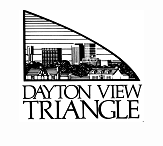 								   (printing courtesy of the City of Dayton)PRESIDENT’S COLUMNHello!  My name is Ezra D. Knox.  I live at 508 Otterbein Avenue.  I am the newly elected (as of January 1st) president of your neighborhood association, the Dayton View Triangle Federation.  I am also a member of the Northwest Priority Board. In the past, the Triangle has been one of the most prominent and secure neighborhoods in the City of Dayton.  According to statistics provided by the City, it still is.  Thanks to the dedicated efforts of the DVTF’s officers and trustees, and the volunteers who continue to organize and work in the neighborhood, many of the Triangle’s once-popular activities continue. These activities currently include a charity drive, support of the multi-neighborhood Festival of Neighborhoods as well as the Salem Avenue Business Association and the annual community-problem-oriented policing conference, participation in the City’s DIY (Dayton Is Yours) initiative, and of course the Triangle’s Garage Sale.  Even so, these efforts are on a much smaller scale than before, because volunteering has shrunk.I have lived in this neighborhood since 1984, and have seen and experienced many changes here.  The Triangle has changed from a less diverse neighborhood to the more diverse one it is now.  It will thus take the involvement of a more diverse group of volunteers to maintain our prominence and security – and to bring our popular activities back to the level at which they used to be. We live in a beautiful area.  This did not just happen.  The neighborhood was made into a thing of beauty by you, the residents.  Its attractiveness is a reflection of how much you value and care for your property.  It is entirely up to us now to maintain our neighborhood; the City of Dayton no longer has the resources to assist us, as it did in the past.  Our responsibilities have therefore become greater.  I am asking you, the residents of the Dayton View Triangle, to become members of the DVTF, and to become more active in neighborhood affairs.  (And even consider leadership in the Federation!)  The officers and trustees have been discussing how to be more visible and accessible to you.  We want and need your ideas and input – please share them with me at ezraknox@aol.com.  Let us as a neighborhood get back on the map as a prime neighborhood of Dayton, Ohio!Ezra Knox, DVTF PresidentSUMMER WASTE PICKUP  As always, you have to call Public Works (on Thursday or earlier) at 333-4800if you want any bulk or brush pickup.  The drivers go only where they have pickup requests.  Public Works plans to keep the same schedule this summer as they did last year:  Recycling pickup will be on alternate Mondays, except for July 4th (Tuesday instead).  Bulk pickup will be nice and regular this year, always first Fridays.  Also, there will be an extra bulk pickup in each of the summer months!  Call when you’re ready and they will tell you what the exact extra-pickup date for the Triangle will be.Brush pickup will follow the same summer schedule as the bulk pickup.  The City still wants the brush tied into bundles no more than 18” in diameter, no more than 4’ long, weighing no more than 25 pounds, and collectively not taking up more than 8’ by 4’ high.     You can also make your pickup request via Dayton Delivers, http://daytonohio.gov/daytondelivers.  Don’t forget that you can call in your neighbors’ heaps as well!DUMPING…Both the City and the County want to know about any illegal dumping you see!  (If you witness it, try to get a license- plate number.)  Some of the Triangle alleyways are apparently favorite sites.  Call the City on 333-2677, or use the Dayton Delivers app.  The County would appreciate reports on its website.  Note that if a tire appears on your (or someone else’s) lawn, you can call the City to come get it.  They have a special tire truck.…AND OTHER DISPOSAL!The County’s Environmental Services rep reminded us at the Neighborhood Leaders’ Forum that the dump accepts:Batteries for disposal Printer cartridges for recyclingOil for recyclingFluorescent bulbs and other hazardous waste on Tuesday and SaturdayDAYTON IS YOURS: PLEASE REPORT! Dayton Is Yours is a City program that encourages residents to report trash and debris, tall grass, and failing home maintenance to a neighborhood representative.  If you’re a walker, and you see problems with a house, a yard, or the alleyway behind a property, please tell us about the problem and give us an address!  Our DIY rep will send a postcard to the homeowner asking him or her to remedy the problem.  If nothing happens, we put the address into the DIY database, and the City’s Housing Inspection department will take action.  Our DIY rep is Ted Scheidt, who can be reached at tjscheidt@sbcglobal.net or 275-4960. 	TRIANGLE IN BLOOMSpring did finally arrive, and the magnolias, redbuds, and cherry blossoms were lovely as always.  Tulips, daffodils, and peonies also dazzled us from the yards and gardens of the Triangle.  Now that summer is at our doorstep, take a few minutes to enjoy the flowers in the beds on the Otterbein medians near Salem Avenue, the colorful blooms at the island at University Place and Harvard, or the annuals planted in the island at the intersection of Burbank and Benson!For many years, neighbors and trustees have worked together to pull weeds, till and rake, mulch, water, plant perennials, and add annuals to our lovely boulevards and islands.  In addition, residents frequently mow the grass-only islands, since the City has so many other public areas with larger lawns to maintain. Many residents have stopped to tell us that they appreciate the efforts that go into the landscaping of the Triangle beds.  Perennials have been donated by neighbors who had extra plants, and a good number of the annual flowers are donated by a nursery or from the City’s greenhouses.Feel free to water any plants that look stressed when the rains become less frequent this summer.  Neighbors… and the thirsty plants... thank you in advance!  If you would like to help with the Triangle's flower beds, or with mowing the grass in the islands this summer or in the future, please send your name and number in an email to Judy Scheidt at tjscheidt@sbcglobal.net, and we will be glad to put you on our rotating list of volunteers!Ami BementLOOSE DOGSThere are dog owners in the Triangle that apparently think the City’s leash laws don’t apply to their pets – even the pit bulls.  NO dogs should be running loose!  If you see any that look threatening, please call the police on 333-COPS; don’t wait until they attack someone!  One of our residents recently had to fight a pair of dogs off with a tree branch and loud yells before he could even call the cops – who responded right away.  And then call Montgomery County Animal Control on 898-4457 (between 8 AM and 9 PM).MEMBERSHIP THANKSYour Federation trustees are very grateful to the Triangle residents who have chosen to renew their DVTF memberships!  Our budget is tight, especially compared to what we’d like to do for the neighborhood, and we couldn’t even mail this newsletter without the help of you who have joined.  We’re particularly grateful to those of you who don’t have e-mail, and so don’t get the responses and e-letters that the others do.  Thank you for your faith in the value of a neighborhood association!  We try….    E-ADDRESSES PLEASEAnd speaking of the e-letters, if you aren’t getting them (and you have e-mail), please write the DVTF Secretary at efrice927@att.net.  We need to do as much as possible electronically these days!  Our neighborhood is one of the largest in the City, and e-mail is one way to unify us.  NextDoor is another!  We will work on extending invitations to join, but if we don’t have your e-mail there’s not much we can do.  You can join without an invitation, though – just look for Nextdoor on line.  They will even figure out what neighborhood you belong to, and put you in the right group!FALL COMMUNITY MEETING?  Last fall we tried asking all Triangle residents to come to a community meeting, and bring their issues!  Even that didn’t get many people out.  Perhaps it’s because no one has any complaints?  Somehow I doubt it….So your trustees and officers would like feedback on what we could do differently!  Just drop a note to efrice927@att.net with suggestions for:Topics maybe we should be discussing as a community (the DIY program, e.g.?)Projects we could undertake to make the Triangle more attractive and keep our property values upNeeds we can’t meet on our own, but perhaps could apply for a grant from the City to financeWhat it would take to get you to come to a meeting, or participate in a project!We have a very tentative date for the Community Meeting – Sunday, October 23rd  – but would gladly plan for another date if something else looked as though it would work better for more people. Ellen Rice, DVTF Secretary